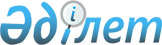 Об утверждении Стандарта оказания медицинской помощи в стационарных условиях в Республике КазахстанПриказ Министра здравоохранения Республики Казахстан от 24 марта 2022 года № ҚР- ДСМ-27. Зарегистрирован в Министерстве юстиции Республики Казахстан 25 марта 2022 года № 27218.       Сноска. Приложение 8 - в редакции приказа Министра здравоохранения РК от 29.07.2022 № ҚР ДСМ-69 (вводится в действие по истечении десяти календарных дней после дня его первого официального опубликования).Приложение 8
к Стандарту оказания
медицинской помощи
в стационарных условиях в
Республике КазахстанСтандарт государственной услуги "Выдача выписки из медицинской карты стационарного больного"Стандарт государственной услуги "Выдача выписки из медицинской карты стационарного больного"Стандарт государственной услуги "Выдача выписки из медицинской карты стационарного больного"1Наименование услугодателямедицинские организации, оказывающие стационарную помощь2Способы предоставления государственной услугиМедицинские организации, оказывающие стационарную помощь, веб-портал "электронного правительства"3Срок оказания государственной услугиГосударственная услуга при непосредственном обращении оказывается в день обращения.4Форма оказания оказания государственной услугиэлектронная (частично автоматизированная) и (или) бумажная5Результат оказания государственной услуги1) при непосредственном обращении к услугодателю – выписка из медицинской карты стационарного больного в бумажном виде, либо мотивированный отказ в оказании государственной услуги.2) в электронном формате при обращении на портал – выписка из медицинской карты стационарного больного в форме электронного документа подписанного ЭЦП услугодателя, либо мотивированный отказ в оказании государственной услуги.6Размер оплаты, взимаемой с услугополучателя при оказании государственной услуги, и способы ее взимания в случаях, предусмотренных законодательством Республики Казахстанбесплатно7График работы1) услугодатель – с понедельника по пятницу с 8.00 до 17.00 часов, без перерыва, кроме выходных и праздничных дней согласно трудовому законодательству.Прием услугополучателей осуществляется в порядке очереди. Предварительная запись и ускоренное обслуживание не предусмотрены.2) портал – круглосуточно согласно трудовому законодательству, за исключением технических перерывов, связанных с проведением ремонтных работ (при обращении услугополучателя после окончания рабочего времени, в выходные и праздничные дни).При этом запрос на получение государственной услуги принимается за 2 часа до окончания работы услугодателя (до 18.00 часов в рабочие дни).8Перечень документов необходимых для оказания государственной услугиК услугодателю:1) удостоверение личности и/или его законного представителя, либо электронный документ из сервиса цифровых документов (для идентификации);через портал "электронного правительства":запрос на получение государственной услуги;сведения о документе, удостоверяющие личность услугодатель получает из соответствующих информационных систем через шлюз электронного правительства9Основания для отказа в оказании государственной услуги, установленные законодательством Республики Казахстан1) установление недостоверности документа, представленного услугополучателем для получения государственной услуги, и (или) данных (сведений), содержащихся в них;2) несоответствие услугополучателя и (или) представленных материалов, объектов, данных и сведений, необходимых для оказания государственной услуги, требованиям, установленными Стандартом; 3) отсутствие согласия услугополучателя, предоставляемого в соответствии со статьей 8 Закона Республики Казахстан "О персональных данных и их защите", на доступ к персональным данным ограниченного доступа, которые требуются для оказания государственной услуги10Иные требования с учетом особенностей оказания государственной услугиУслугополучатель имеет возможность получения государственной услуги в электронной форме посредством зарегистрированного на портале абонентского номера сотовой связи услугополучателя путем передачи одноразового пароля или путем отправления короткого текстового сообщения в качестве ответа на уведомление портала.Услугополучатель имеет возможность получения государственной услуги в электронной форме через портал при условии наличия ЭЦП.Для лиц с ограниченными физическими возможностями наличие пандуса, кнопки вызова, тактильной дорожки для слепых и слабовидящих, зала ожидания, стойки с образцами документов.Услугополучатель имеет возможность получения информации о порядке и статусе оказания государственной услуги в справочных службах услугодателя, а также Единого контакт-центра "1414", 8-800-080-7777